0. Vorüberlegung Welche Atome verändern ihre Oxidationszahl? Bilden Sie daraus Redoxpaare. Sorgfältig vorgehen, sonst geht es später nicht auf! Bei organischen Stoffen Strukturformeln verwenden!z.B.: Al wird zu Al3+ oxidiert; Cr2O72- wird zu Cr3+ reduziert1. Erstellen der Teilgleichungen1.1 Schreiben Sie Edukt und Produkt des Redoxpaars mit Platz für mehr als Gleichung auf. Passen Sie bereits Koeffizienten an. (Wichtig! Sonst gibt es Probleme!)z.B.: Oxidation:   Al                            Al3+        Reduktion: Cr2O72-                      2 Cr3+ 1.2 Schreiben Sie die Oxidationszahlen, die sich verändern darüber.                                                  0	                                                 +III z.B.: Oxidation:   Al                            Al3+        	+VI	+III       Reduktion: Cr2O72-                      2 Cr3+1.3 Bestimmen Sie die Anzahl der verschobenen Elektronen: Multiplizieren Sie die Differenz der OZ eines Atoms mit der Anzahl des Atoms und schreiben Sie die Elektronenzahl bei der Oxidation als Produkt, bei der Reduktion als Edukt dazu.	0                                               +III z.B.: Oxidation:   Al                            Al3+ + 3e-                            +VI	         +III       Reduktion: Cr2O72-     +6e-               2  Cr3+1.4 Gleichen Sie die Ladung aus, indem Sie im sauren Milieu Protonen verwenden, im alkalischen Milieu Hydroxidionen. Die Ladung muss dann links und rechts gleich sein. im Sauren:	0	+III           Oxidation:   Al                            Al3+ + 3e-        	+VI	   +III       Reduktion: Cr2O72- +6e-  +14H+     2  Cr3+im Alkalischen: 	+VI	+III       Reduktion: Cr2O72- +6e-     2 Cr3+ + 14 OH-1.5 Richten Sie die Teilgleichung mit Wasser ein. Am einfachsten richten Sie sich nach den Wasserstoffatomen und prüfen dann die Sauerstoffatome nach.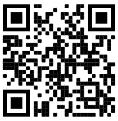 im Sauren:	0	+III           Oxidation:   Al                            Al3+ + 3e-        	+VI	      +III       Reduktion: Cr2O72- +6e-  +14H+      2 Cr3++7H2Oim Alkalischen: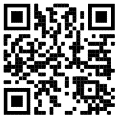 	+VI	                    +III       Reduktion: Cr2O72- +6e- +7H2O    2 Cr3+ + 14 OH-2. Erstellen der Gesamtgleichung2.1 Multiplizieren Sie die Teilgleichungen (falls nötig) so mit einem Faktor, dass die Elektronenzahl gleich ist. Schreiben Sie den Faktor mit Strich an den Rand.im Sauren:	o	+III           Oxidation:   Al                            Al3+ + 3e-	│2        	+VI	     +III       Reduktion: Cr2O72- +6e-  +14H+       2Cr3++7H2Oim Alkalischen:	o	+III           Oxidation:   Al                            Al3+ + 3e-	│2	+VI	+III       Reduktion: Cr2O72- +6e- +7H2O    2 Cr3+ + 14 OH-2.2 Addieren Sie die Teilgleichungen und schreiben Sie die Gesamtgleichung mit einem Strich darunter. Achten Sie darauf, alles mit dem Faktor zu multiplizieren, die Elektronen kürzen sich heraus.im Sauren:	0	+III           Oxidation:   Al                            Al3+ + 3e-	│2        	+VI	+III       Reduktion: Cr2O72- +6e-  +14H+       2 Cr3++7H2O   Redoxreaktion: 2 Al + Cr2O72-   +14H+    2 Al3++ 2 Cr3++7H2Oim Alkalischen:	o	+III           Oxidation:   Al                            Al3+ + 3e-	│2	+VI	                  +III       Reduktion: Cr2O72- +6e- +7H2O    2 Cr3+ + 14 OH-     Redoxreaktion: 2 Al + Cr2O72-      +7H2O             2 Al3++ 2 Cr3 ++ 14 OH-2.3 Überprüfen Sie die Gesamtgleichung: Ist die Ladung links und rechts gleich hoch? Ist die Anzahl der Atome gleich groß? Falls es Probleme gibt, liegt der Fehler oft ganz am Anfang bei der Bestimmung der Oxidationszahl oder fehlenden Koeffizienten bei den Redoxpaaren.Tipp: Lassen Sie alle Teilchen weg, die sich nicht verändern (z.B. Säurerestanionen, die nur mitgeschleift werden).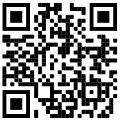 Anmerkung: Wenn die Reaktion nicht in wässriger Lösung stattfindet, erfolgt Ladungsausgleich durch vorhandene Ionen. (Vgl. Oxidation von Alkoholen mit Kupferoxid)Kurzfassung:1. Redoxpaare finden 2. Redoxpaare mit OZ und Koeffizienten in Teilgleichungen schreiben3. Elektronenzahl links (Reduktion) bzw. rechts (Oxidation) ergänzen.4. Ladung mit H+ bzw. OH- anpassen.5. Gleichungen mit H2O einrichten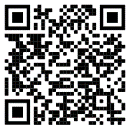 6. Gleichungen auf gleiche Elektronenzahl erweitern und addieren.Chemie , Grundwissen Oberstufe 			Regeln zum Aufstellen komplizierter Redoxgleichungen